Dugnad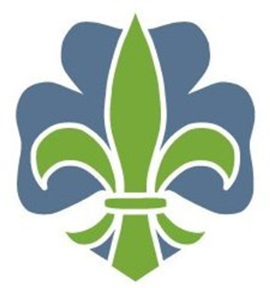 Lørdag den 26 april er det dugnad på Frydenhaug og Trampen. Oppmøte blir klokka 11:00 på Frydenhaug, dugnaden varer til 15:00.  Det vil blir kjørt biler fra Frydenhaug til Trampen. Arbeidsoppgaver vil hovedsaklig bli vasking, snekkring og rydding.Det vil bli servert lapskaus og kaffe. Hilsen Gruppestyret